引言随着全球物联网生态系统和连接到网络的物联网设备数量的指数级增长，我们有必要研究物联网的安全方面问题，以保证网络和这些设备的用户的稳定性和安全性。此外，考虑到物联网正被用于部署新的创造性解决方案（如智慧城市、电子卫生和教育）的各个垂直行业，因此研究修改提案及其如何帮助国际电联成员实现可持续发展目标（SDG）以及物联网生态系统如何改善人民的经济和生活，特别是在发展中国家，是非常重要的。最后，我们做了一些编辑性修改，以澄清研究组在物联网研究中的参与情况。提案考虑到上述方面，修改第98号决议。MOD	IAP/39A23/1第98号决议（）为促进全球发展加强关于物联网和
智慧城市及社区的标准化活动（2016年，哈马马特）世界电信标准化全会（），忆及a)	全权代表大会第197号决议（）– 促进物联网（IoT）的发展，迎接全面连通的世界；b)	无线电通信全会第66号决议（）– 关于发展IoT的无线系统和应用的研究；c)	世界电信发展大会（WTDC）第58号决议（，修订版）请成员国促进并从事有关易于使用的信息通信技术（ICT）设备、业务和软件的研发工作；d)	；e)	有关“物联网概述”的Y.4000/Y.2060建议书，将物联网定义为“信息社会全球基础设施将基于现有和正在出现的、可互操作的信息和通信技术的（物理和虚拟）之物相互连接，以提供先进的服务”；f)	有关IoT设备管理的通用需求和能力的Y.4702建议书，该建议书确定了IoT不同应用场景中设备管理的通用需求和能力，考虑到a)	预计到2020年时，因IoT技术的普及而有几十亿台设备连入网络，涉及日常生活的方方面面；b)	IoT在协助实现2030年可持续发展目标方面的重要作用；c)	包括能源、交通、卫生和农业等在内的不同行业正在就开发跨行业的IoT和智慧城市及社区（SC&C）应用与业务开展协作；d)	IoT可成为建设信息社会的一个促进因素，为惠及用户，利用智能楼宇和智能交通系统以及智慧水管理，与其他服务携手改变城市基础设施提供机遇；e)	IoT的研发可有助于促进不同行业的全球发展、基本服务提供以及监测和评估项目；f)	IoT涉及不同利益攸关方和不同领域，这可能需要开展协调；g)	IoT已发展为目标和要求各异的不同应用，因此需与其他国际标准化机构和其他相关组织开展协调，以便更好地整合标准化框架；h)	技术标准和公私合作伙伴关系可通过规模效应带来益处，缩短实施IoT的时间并降低实施成本；i)	ITU-T应在制定IoT和SC&C相关标准方面发挥主导作用；j)	协同评估和实现IoT数据互操作性标准化的重要性；k)	IoT可能会给诸多领域带来影响，因此可能需要相关国家、区域和国际实体就相关问题开展深入合作，以实现IoT效益的最大化认识到a)	目前正在通过业界论坛SDO伙伴关系项目制定有关IoT的技术规范；)	ITU-T第20研究组领导的物联网与智慧城市和社区联合协调活动（JCA-IoT和SC&C）的目的不仅是协调国际电联内部开展的“IoT与SC&C”活动，亦要寻求与IoT和SC&C领域内的其它外部机构开展合作；)	ITU-T与其他组织之间的协作已取得长足进步；)	第20研究组负责与IoT及其应用（包括SC&C）有关的研究和标准化工作；)	此外，第20研究组亦是一个平台，包括、部门成员部门准成员在内的ITU-T成员可共同对IoT国际标准的起草及其实施施加影响做出决议，责成国际电联电信标准化部门第20研究组1	制定旨在实施IoT及SC&C的ITU-T建议书，其内容包括但不限于与新兴技术和垂直行业相关的问题；2	继续在其职责范围内开展工作并特别侧重于路线图的设计及国际电信标准的统一和协调，以促进IoT的发展，同时考虑到各区域的需求并推动建立竞争环境；3	与诸如行业论坛和协会、企业联盟和标准制定组织等IoT相关标准组织及其它利益攸关方开展协作，考虑到与此相关的工作；4	从实现数据和信息交换的互操作性和标准化的角度进行IoT使用案例的整理、评价、评估和分享IoT，责成电信标准化局主任1	为在分配预算的范围内利用所有机遇提供必要协助，及时推进质量标准化工作并与电信和ICT行业沟通，以促进各行业参与ITU-T有关IoT和SC&C的标准化活动；2	与成员国和相关城市协作，在涉及SC&C评估活动的城市开展试点项目，以促进在全世界范围内采用和实施有关IoT和SC&C的标准；3	继续支持由国际电联与联合国欧洲经济委员会（UNECE）于2016年5月发起的“共建可持续智慧城市”举措（U4SSC），并与ITU-T第20研究组及其他相关研究组分享其实际成果；4	继续鼓励与其它国际标准化组织和其它相关组织合作，以起草更多有助于实现IoT互操作性的国际电信标准和报告，责成电信标准化局主任与电信发展局主任和无线电通信局主任协作1	起草报告，并特别考虑到发展中国家在研究IoT及其应用、传感网络、业务和基础设施方面的需求；	继续传播与IoT和SC&C相关的国际电联出版物，针对此主题组织论坛、研讨会和讲习班，同时特别考虑到发展中国家的需求请国际电联电信标准化部门成员1	提交文稿并继续积极参与ITU-T第20研究组的工作及ITU-T正在开展的IoT和SC&C研究；2	制定总体规划、交流使用案例和最佳做法，以推动智慧和可持续发展城市及社区的进步，并促进社会的发展与经济增长；3	开展合作并就此课题交流经验和知识；4	支持并组织有关IoT的论坛、研讨会和讲习班，以促进IoT技术和解决方案的创新、发展和壮大；5	采取必要措施促进IoT在标准制定等领域的发展。______________世界电信标准化全会（WTSA-20）2022年3月1-9日，日内瓦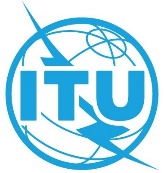 全体会议文件 39(Add.23)-C2021年3月24日原文：英文美洲国家电信委员会（CITEL）成员国美洲国家电信委员会（CITEL）成员国关于修改第98号决议的提案关于修改第98号决议的提案摘要：WTSA第98号决议涉及物联网和智慧城市及社区的标准化，以促进全球发展；CITEL对第98号决议的拟议修改考虑到了研究相关物联网安全方面问题的必要性、物联网生态系统如何帮助实现联合国可持续发展目标和改善发展中国家的状况。